Муниципальное автономное общеобразовательное учреждениесредняя общеобразовательная школа № 147г. Екатеринбург«Принята на заседании» педагогического совета Протокол № 1 от «30» августа 2021 г.Дополнительная общеразвивающая образовательная программа «Баскетбол»Направленность: физкультурно - спортивная Возраст обучающихся: 13 - 17лет Срок реализации: 1 годПедагог: Сайтов А.С.Екатеринбург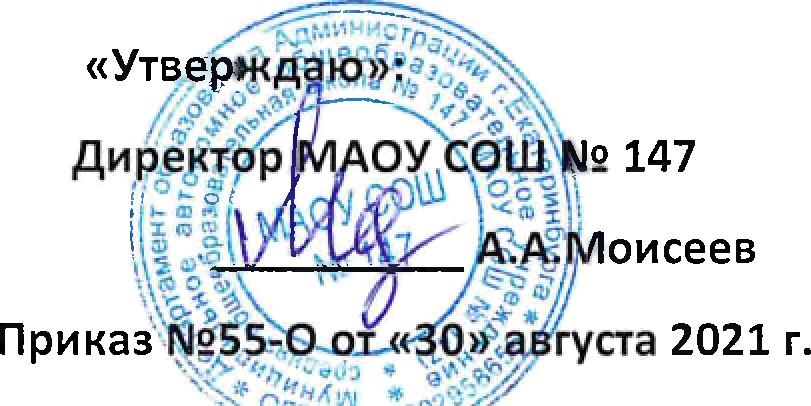 Пояснительная запискаПрограмма спортивной секции «Баскетбол» относится к физкультурно-спортивной направленности. Данная программа разработана на один год обучения. Программа дополнительного образования «Баскетбол» разработана на основе ФГОС, программы «Внеурочная деятельность учащихся. Баскетбол» авторы: Г.А. Колодницкий, В.С. Кузнецов, М. «Просвещение» 2013г.Предлагаемая программа по баскетболу имеет физкультурно-спортивную направленность, предназначена для работы с обучающимися 7—11 классов, проявляющими интерес к физической культуре и спорту.Дополнительное образование даёт ребёнку реальную возможность выбора своего индивидуального образовательного пути. По сути дела, оно увеличивает пространство, в котором школьники могут развивать свою творческую и познавательную активность, реализовывать свои лучшие личностные качества, т. е. демонстрировать те способности, которые зачастую остаются невостребованными в системе основного образования. В дополнительном образовании ребёнок сам выбирает содержание и форму занятий, может не бояться неудач. Всё это создаёт благоприятный психологический фон для достижения успеха.Актуальность программы  «Баскетбол» - один из игровых видов спорта в программах физического воспитания обучающихся общеобразовательных учреждений. Он включён в урочные занятия, широко практикуется во внеклассной и внешкольной работе — это занятия в спортивной секции по баскетболу, физкультурно-массовые и спортивные мероприятия (соревнования в общеобразовательном учреждении, на уровне района, матчевые встречи).Чтобы играть в баскетбол, необходимо уметь быстро выполнять двигательные действия, высоко прыгать, мгновенно менять направление и скорость движения, обладать ловкостью и выносливостью. Занятия баскетболом улучшают работу сердечно-сосудистой и дыхательной систем, укрепляют костную систему, развивают подвижность суставов, увеличивают силу и эластичность мышц. Постоянное взаимодействие с мячом способствует улучшению глубинного и периферического зрения, точности и ориентировке в пространстве. Развивается двигательная реакция на зрительные и слуховые сигналы. Игра в баскетбол требует от занимающихся максимального проявления физических возможностей, волевых усилий и умения пользоваться приобретёнными навыками. Проявляются положительные эмоции: жизнерадостность, бодрость, желание победить. Развивается чувство ответственности, коллективизма, скорость принятия решений. Благодаря своей эмоциональности игра в баскетбол представляет собой средство не только физического развития, но и активного отдыха. Широкому распространению баскетбола содействует несложное оборудование: небольшая площадка, баскетбольные щиты, мяч.Отличительная особенность программы заключается в том, что в ней предусмотрено уделить большее количество учебных часов на разучивание и совершенствование тактических приёмов, что позволит обучающимся повысить уровень соревновательной деятельности. Реализация программы предусматривает также психологическую подготовку. Кроме этого, по ходу реализации программы предполагается использование ИКТ, просмотра видеоматериала. В программе использованы данные спортивной практики в области игровых видов спорта, опыт педагогов физической культуры и спорта.На занятиях представлены доступные для учащихся упражнения, способствующие овладению элементами техники и тактики игры в баскетбол, развитию физических способностей. Реализация программы восполняет недостаток двигательной активности, имеющийся у детей в связи с высокой учебной нагрузкой, имеет оздоровительный эффект, а также благотворно воздействует на все системы детского организма.Участниками программы дополнительного образования по баскетболу являются обучающиеся 7 – 11 классов 13–17лет МАОУ СОШ №147. Набор обучающихся свободный, принимаются все желающие на бесплатной основе. Занятия проводятся 2 раза в неделю по 45+45 минут с перерывом 10 минут. Программа дополнительного образования по баскетболу рассчитана на 1год обучения. Включает в себя 64 часов учебного времени.Форма обучения включает в себя: теоретические занятия, практические занятия, групповые занятия, соревнования.Форма подведения итогов: участие в соревнованиях по баскетболу на школьном и районном уровне.Цель программы: формирование знаний, расширение и закрепление арсенала двигательных умений и навыков, достижение более высокого уровня развития двигательных способностей, приобщение к регулярным тренировкам.Задачи:образовательные- формировать знания и умения в области физической культуры и спорта;- обучить технике и тактике двигательных действий.воспитательные- воспитывать нравственные и волевые качества личности учащихся.- воспитывать привычку к самостоятельным занятиям, избранным видом спорта в свободное время;- формировать потребность к ведению здорового образа жизни.развивающие- повышать техническую и тактическую подготовленность в данном виде спорта;- совершенствовать навыки и умения игры;- развивать физические качества, расширять функциональные возможности организма;оздоровительные- укрепить физическое и психологическое здоровье.- содействовать физическому развитию.- повысить устойчивость организма к различным заболеваниям.Ожидаемые   результатыВ результате освоения программы дополнительного образования обучающиеся   будут знать:Историю возникновения и развития игры баскетбол в стране и в мире.Олимпийские игры современности.Правила техники безопасности.Оказание помощи при травмах и ушибах.Названия разучиваемых технических приемов игры и основы правильной техники.Типичные ошибки при выполнении технических приемов и тактических действий.Упражнения для развития физических способностей (скоростных, скоростно-силовых, координационных, выносливости, гибкости).Контрольные упр. (двигательные тесты) для оценки физической и технической подготовленности и требования к технике и правилам их выполнения.Основное содержание правил по баскетболу.Жесты судьи по баскетболу.Игровые упр., подвижные игры, эстафеты с элементами б/б.            Уметь:Соблюдать меры безопасности и правила профилактики травматизма;Выполнять технические приемы и тактические действия;Играть в баскетбол с соблюдением основных правил;Демонстрировать жесты судьи;Проводить судейство по баскетболу.Демонстрировать:Ведение мяча с изменением высоты отскока мяча скорости, направления движения;в ловле и передачи мяча двумя руками от груди, одной от плеча, с отскоком от пола, на разные расстояния и точность;броски мяча в корзину с разных дистанций, с места, в прыжке, в движении с двух шагов.Универсальными компетенциями  бучающихся являются:
- умения активно включаться в коллективную деятельность, взаимодействовать со сверстниками в достижении общих целей.- доносить информацию в доступной, эмоционально-яркой форме в процессе общения и взаимодействия со сверстниками и взрослыми людьми.- организовывать и проводить упр. по баскетболу во время самостоятельных занятий.Личностные результаты:– формирование устойчивого интереса, мотивации к занятиям физической культурой и к здоровому образу жизни;– воспитание морально-этических и волевых качеств;– дисциплинированность, трудолюбие, упорство в достижении поставленных целей;– умение управлять своими эмоциями в различных ситуациях;– умение оказывать помощь своим сверстникам.Метапредметные результаты:– определять наиболее эффективные способы достижения результата;– умение находить ошибки при выполнении заданий и уметь их исправлять;– уметь организовать самостоятельные занятия баскетболом, а также, с группой товарищей;– организовывать и проводить соревнования по баскетболу в классе, во дворе, в оздоровительном лагере;– умение рационально распределять своё время в режиме дня, выполнять утреннюю зарядку;– умение вести наблюдение за показателями своего физического развития;Предметные результаты:– знать об особенностях зарождения, истории баскетбола;– знать о физических качествах и правилах их тестирования;– выполнять упражнения по физической подготовке в соответствии с возрастом;– владеть тактико-техническими приемами баскетбола;– знать основы личной гигиены, причины травматизма при занятиях баскетболом и правила его предупреждения;– владеть основами судейства игры в баскетбол.Качества личности обучающихсяМорально-волевые качества, которые развиваются в процессе занятий баскетболом:сила воли - способность преодолевать значительные затруднения.трудолюбие, настойчивость, терпеливость – это проявление силы воли во времени, на пути к достижению поставленной цели. Такая устремленность, питаемая моральным долгом, интересом и желанием достигнуть цели, главнейшая основа этих качеств.выдержка и самообладание - это качества, определяющие умение спортсмена владеть собой, позволяющие сохранять психическую устойчивость и хладнокровие перед стартом и в «разгар» битвы на спортивной арене, обеспечивающие правильную реакцию и поведение спортсмена на различные сбивающие внешние факторы.решительность – это умение в нужный момент принимать обоснованное решение, своевременно проводить его к исполнению.мужество и смелость – это черты характера, выражающие моральную силу и волевую стойкость человека, храбрость, присутствия духа в опасности, готовность смело и решительно бороться за достижение благородной цели.уверенность в своих силах – это качество, является основой бойцовского характера.дисциплинированность – это умение подчинять свои действия требованиям долга, правилам и нормам, принятым в нашем обществе. Это необходимое качество для каждого человека.самостоятельность и инициативность – это умение спортсмена намечать цели и план действий, самостоятельно принимать и осуществлять решения.воля к победе - проявляется в сочетании всех волевых качеств спортсмена и опирается на его моральные качества.Программа предусматривает диагностические исследования:Первичная диагностика в начале учебного года (выявляет исходный уровеньпо основным исследуемым характеристикам);Промежуточная диагностика в середине учебного года (позволяет выявить уровень освоения изученного материала)Контрольная диагностика в конце учебного года (позволяет констатироватьизменения, которые происходят в развитии  обучающихся).Входная диагностика проводится с целью определения уровня знаний, умений  и навыков  в начале учебного года по итогам результативности участия в игре..Основными формами контроля является текущий и итоговый контроль.Текущий контроль осуществляется на каждом занятии методом наблюдения и коллективного анализа выполненных работ. Формой итогового контроля являются  итоги участия в соревнованиях различного уровнях.Содержание программыУчебно – тематический планФормы аттестацииОпрос обучающихся по пройденному материалу.Наблюдение за обучающимися во время тренировочных игр и соревнований.Мониторинг результатов по окончанию курса обучения.Контроль соблюдения техники безопасности.Привлечение обучающихся к судейству соревнований школьного уровня.Контрольные игры с заданиями.Выполнение контрольных упражнений.Контроль выполнения установок во время тренировок и соревнований.Результаты соревнований.Оценочные материалыУсловия реализации программы1. Спортивный зал с баскетбольной разметкой.2. Уличная баскетбольная площадка.3. Волейбольные, баскетбольные, футбольные, набивные мячи.4. Шведские стенки, гимнастическое оборудование и т.п.5. Баскетбольная форма, жилетки разного цвета.6. Гантели, скакалки, обручи, эспандеры, тренажеры7. Компьютер с выходом в Интернет, экран, проектор.8.Учебный кабинет.Методическое обеспечение программы.Календарный учебный график№Перечень темСодержаниеСодержание№Перечень темТеорияПрактика12Введение в программуИстория баскетболаЦели, задачи программы. Инструктажи по безопасностиИстория возникновения баскетбола. Развитие баскетбола.Знакомство с обучающимися, викторина по теме занятия.3Овладение техникой передвижений, остановок, поворотов и стоекСтойки игрока. Перемещения в стойке приставными шагами боком, лицом и спиной вперёд. Остановка двумя шагами и прыжком. Повороты без мяча и с мячом. Комбинации из освоенных элементов техники передвижений (перемещения в стойке, остановка, поворот, ускорение)Выполнение упражнений,игра.4Освоение ловли и передач мячаЛовля и передача мяча двумя руками от груди и одной рукой от плеча, двумя от головы на месте и в движении без и сопротивлением защитника, (в парах, тройках, квадрате, круге) на разные расстояния.Отработка упражнений, игра.5Освоение техники ведения мячаВедение мяча в низкой, средней и высокой стойке на месте, в движении по прямой, с изменением направления движения и скорости; ведение без и сопротивлением защитника ведущей и неведущей рукой.Отработка упражнений, игра.6Овладение техникой бросков мячаБроски одной и двумя руками с места и в движении (после ведения, после ловли, в прыжке) с пассивным противодействием.Отработка упражнений, игра.7Освоение индивидуальной техники защитыВырывание и выбивание мяча, перехват мячаОтработка упражнений, игра.8техника владения мячом и развитие координационных способностейКомбинация из освоенных элементов: ловля, передача, ведение, бросокОтработка упражнений, игра.9техника перемещений, владения мячом и развитие координационных способностейКомбинация из освоенных элементов техники перемещений и владения мячом.Отработка упражнений, игра.10Освоение тактики игрыТактика свободного нападения. Позиционное нападение (5:0) без и с изменением позиций игроков. Нападение быстрым прорывом (1:0) (2:1). Взаимодействие двух игроков «Отдай мяч и выйди».Отработка упражнений, игра.11Овладение игрой и комплексное развитие психо-моторных способностейИгра по упрощённым правилам, игра по правилам мини-б/б. Игры и игровые задания 2:1, 3:1, 3:2, 3:3.Отработка упражнений, игра.12Правила соревнований Правила игры, жесты судий.Участие в судействе, игра.№ п/пТемы занятийкол-вочасов всеготеорияпрактика1Основы знаний. Передвижения и остановки без мяча8в процессе занятий82Ведение мяча. Ловля и передача мяча6в процессе занятий143Броски мяча. Отбор мяча8в процессе занятий164Финты. Комбинации элементов техники6в процессе занятий105Тактика игры8в процессе занятий1610Подвижные игры и эстафеты6в процессе занятийв процессе занятий11Правила игры. Жесты судей8в процессе занятийв процессе занятий12Физическая подготовка6в процессе занятийв процессе занятий13Судейская практика8в процессе занятийв процессе занятийВсего:64№Тестырезультатрезультатрезультатрезультатрезультатрезультат№Тестывысокийвысокийсреднийсреднийнизкийнизкий№ТестыМДМДМД1Ведение мяча с обводкой стоек (через 3 м).  Отрезок 15 м. туда и обратно101110,511,511121Ведение мяча с обводкой стоек (через 3 м).  Отрезок 15 м. туда и обратно8,89,89,0109,310,31Ведение мяча с обводкой стоек (через 3 м).  Отрезок 15 м. туда и обратно8,59,58,89,79,0101Ведение мяча с обводкой стоек (через 3 м).  Отрезок 15 м. туда и обратно8,49,48,79,69,0102Челночный бег 3х10м с ведением мяча (сек).8,69,08,99,29,29,42Челночный бег 3х10м с ведением мяча (сек).8,38,68,58,88,89,02Челночный бег 3х10м с ведением мяча (сек).8,18,58,48,78,79,02Челночный бег 3х10м с ведением мяча (сек).8,08,48,38,68,69,03Штрафной бросок (из 10 бросков).5544333Штрафной бросок (из 10 бросков).5544333Штрафной бросок (из 10 бросков).6655443Штрафной бросок (из 10 бросков).6655444Бросок в кольцо после ведения мяча (из 10 попыток).5544334Бросок в кольцо после ведения мяча (из 10 попыток).6655444Бросок в кольцо после ведения мяча (из 10 попыток).7766554Бросок в кольцо после ведения мяча (из 10 попыток).8877665Броски мяча в стенку с 3 м. и ловля после отскока за 30 сек (количество раз).1918181717165Броски мяча в стенку с 3 м. и ловля после отскока за 30 сек (количество раз).2019191818175Броски мяча в стенку с 3 м. и ловля после отскока за 30 сек (количество раз).2120191818175Броски мяча в стенку с 3 м. и ловля после отскока за 30 сек (количество раз).222020191919РазделФорма занятияПриёмы и методы учебно-воспитательного процессаФормаподведения итоговТеоретическая подготовка.Лекция, беседа,посещение соревнований.Рассказ, изучение знаний по физической культуре. Учебники по физической культуре, баскетболу. Методические пособия по баскетболу, спортивным играм, методике занятий и тренировок. Правила соревнований. Инструкции по технике безопасности. Нормативные документы по дополнительному образованию. Просмотр аудио и видео материала. Наблюдение за соревнованиями.Опрос обучающихся.Техническая подготовка.Объяснение, демонстрация технического действия, практическое занятие, показ видео материала, посещение соревнований.Повторный, дифференцированный, игровой, соревновательный методы.Контрольные упражнения, соревнования, товарищеские встречи.Тактическая подготовка.Лекция, беседа,  просмотр видео материала, участие в соревнованиях.Групповой, повторный, игровой, соревновательный методы.Игры с заданиями, результаты участия всоревнованиях.Физическая подготовка.Объяснение, практическое занятиеСловесный метод, метод показа. Групповой, поточный, фронтальный, круговой, повторный, попеременный, игровой методы.Тесты иконтрольные упражнения.Контроль умений и навыковСоревнования (школьные, районные) товарищеские встречи, судейство и организация соревнований.Индивидуальный. Участие в соревнованиях и товарищеских встречах.Обсуждение результатов соревнований.№ п\пМесяц Дата Времяпроведения занятия Формазанятия  количество часов тема занятия место проведения 1сентябрь 03.2Х45Лекция, беседа,2Т. б. на занятиях по баскетболуИстория возникновения баскетбола. Развитие баскетболаУчебный кабинет.2сентябрь0.7.2Х45Объяснение, практическое занятие21Стойка игрока, перемещение шагом.2Ловля мяча.Уличная баскетбольная площадка.3сентябрь172Х45Объяснение, демонстрация технического действия,  практическое занятие2Ведение мяча шагом и бегомУличная баскетбольная площадка5сентябрь212Х45просмотр видео материала,21 Перемещения в стойке, шагом и бегом с изменением направления 2 Ловля и передача одной от плечаУчебный кабинет.Уличная баскетбольная площадка6октябрь 0.12Х45демонстрация технического действия, 2Основы знаний техники приема и передачи от груди, плечаУличная баскетбольная площадка7октябрь0.5.2Х45Просмотр видео материала, практическое занятие21.Перемещения в ходьбе и беге с заданиями2 Ловля и передача двумя  руками от головыУчебный кабинет.Уличная баскетбольная площадка8октябрь0.82Х45Объяснение, практическое занятие2Ведение мяча с изменением направленияУличная баскетбольная площадка9октябрь192Х45Беседа,  просмотр видео материала,практическое занятие21 Основы знаний техники владения мячом2 Игра по упрощенным правилам (мини-баскетбол)Учебный кабинет.Уличная баскетбольная площадка10ноябрь192Х45Практическое занятие2Учебно-двухсторонняя играСпортзал.11ноябрь302Х45демонстрация технического действия, практическое занятие,2Ведение с сопротивлением (пассивным)Учебный кабинет.Спортзал.12декабрь 0.32Х45Объяснение, практическое занятие2Броски мяча в движении с двух шагов с передачей и ловлейСпортзал.13декабрь282Х45демонстрация технического действия, практическое занятие,2Ведение с сопротивлениемСпортзал.14январь142Х45Объяснение, практическое занятие2Броски мяча в движении с двух шагов (отдай и выйди)Спортзал.15январь252Х45Практическое занятие2Игры, игровые задания 3/2, 3/3Спортзал.16январь282Х45Просмотр видео материала. Объяснение, практическое занятие2Учебно-двухсторонняя играУчебный кабинет.Спортзал.17февраль 0.12Х45демонстрация технического действия, практическое занятие,2Ловля и передача в движении с сопротивлениемСпортзал.18февраль152Х45Практическое занятие2Учебная игра, тактика свободного нападенияСпортзал.19февраль182Х45Объяснение, практическое занятие21Перехват мяча (с броском в два шага2Броски с дистанции в прыжкеУчебный кабинет.Спортзал.20февраль222Х45Посещение соревнований.2Учебная игра, тактика позиционное нападениеДИВС 21март0.42Х45Объяснение, практическое занятие2Комбинации упр. ловли, передачи, ведения, броска с двух шаговСпортзал.22март112Х45демонстрация технического действия, практическое занятие,2Броски с дистанции в прыжке с сопротивлениемСпортзал.23март152Х45посещение соревнований.2Учебная игра, тактика: нападение быстрым прорывом (1/0, 2/1)ДИВС 24март252Х45Объяснение, практическое занятие2Штрафной бросок одной от плечаСпортзал.25апрель0.12Х45Практическое занятие2Игры, эстафетыСпортзал.26апрель152Х45Объяснение, практическое занятие2Тактика: взаимодействие двух игроков «отдай и выйди»Уличная баскетбольная площадка27апрель192Х45демонстрация технического действия, практическое занятие,21. Комбинации упр. технических приемов 2.Организаторские умения, проведение п/и, учебная играУличная баскетбольная площадка28апрель292Х45Объяснение, практическое занятие2Умения, помощь в судействе, учебная играУличная баскетбольная площадка29май102Х45Практическое занятие2Совершенствование технических приемов (ведения, передачи, ловли, броска мяча)Уличная баскетбольная площадка30май242Х45демонстрация технического действия, практическое занятие,2Комбинации упр. в играх эстафетахУличная баскетбольная площадка31май272Х45Практическое занятие2Взаимодействие игроков через заслон в учебной игреУличная баскетбольная площадка